			บันทึกข้อความ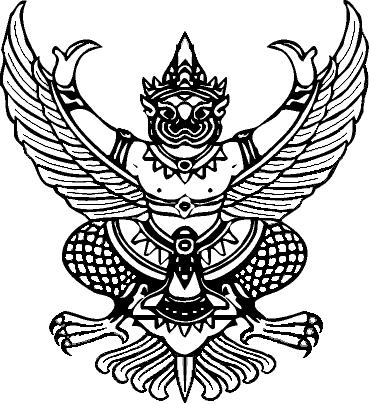 ส่วนราชการ     สาขาวิชาการบริหารการศึกษาที่		วันที่   ๑๙   ตุลาคม  ๒๕๖๓เรื่อง     ขออนุมัติโครงการปรับปรุงหลักสูตรระดับบัณฑิตศึกษาเรียน     คณบดีบัณฑิตวิทยาลัย	ด้วยหลักสูตรครุศาสตรมหาบัณฑิต  สาขาวิชาการบริหารการศึกษา  มีความประสงค์จะขอเสนอโครงการปรับปรุงหลักสูตรระดับบัณฑิตศึกษา  หลักสูตรครุศาสตรมหาบัณฑิต  สาขาวิชาการบริหารการศึกษา  (ฉบับปรับปรุง พ.ศ. ๒๕๖๓)  เพื่อให้เป็นไปตามเกณฑ์มาตรฐานหลักสูตรระดับบัณฑิตศึกษา พ.ศ. ๒๕๕๘	จึงเรียนมาเพื่อโปรดพิจารณาหากเห็นชอบได้โปรดลงนามในโครงการแนบท้าย	(รองศาสตราจารย์ ดร. สรรฤดี  ดีปู่)	อาจารย์ประจำหลักสูตรครุศาสตรมหาบัณฑิต	ประธานสาขาวิชาการบริหารการศึกษา	อาจารย์ผู้รับผิดชอบโครงการขอเสนอโครงการปรับปรุงหลักสูตรระดับบัณฑิตศึกษาหลักสูตรครุศาสตรมหาบัณฑิต  สาขาวิชาการบริหารการศึกษาประจำปีการศึกษา 2563บัณฑิตวิทยาลัย  มหาวิทยาลัยราชภัฏนครราชสีมา1.	ชื่อโครงการ	ปรับปรุงหลักสูตรระดับบัณฑิตศึกษา หลักสูตรครุศาสตรมหาบัณฑิต			สาขาวิชาการบริหารการศึกษา2.	ความสอดคล้องกับ	2.1	ระบบและกลไกการส่งเสริมกิจกรรมนักศึกษา			กิจกรรมวิชาการที่ส่งเสริมคุณลักษณะบัณฑิตที่พึงประสงค์			กิจกรรมกีฬาหรือการส่งเสริมสุขภาพ 			กิจกรรมบำเพ็ญประโยชน์หรือรักษาสิ่งแวดล้อม			กิจกรรมเสริมสร้างคุณธรรมและจริยธรรม			กิจกรรมส่งเสริมศิลปะและวัฒนธรรม	2.2	พฤติกรรมด้านคุณธรรม จริยธรรม สำหรับนักศึกษาระดับบัณฑิตศึกษา			มีความเคารพครู อาจารย์ ผู้มีพระคุณ ตระหนักในคุณค่าของคุณธรรม มีน้ำใจเอื้อเฟื้อเผื่อแผ่ มีความเสียสละ และมีจิตสาธารณะ			มีความสามัคคี มีความซื่อสัตย์สุจริต มีวินัย เคารพกฎระเบียบ และข้อบังคับต่างๆ			มีความขยันหมั่นเพียร ใฝ่เรียนรู้เพื่อพัฒนาตนเอง และมีจรรยาบรรณในการวิจัย3.	สอดคล้องกับประเด็นยุทธศาสตร์ของมหาวิทยาลัยและบัณฑิตวิทยาลัย		การสร้างโอกาสทางการศึกษาเพื่อพัฒนาท้องถิ่น		การพัฒนาคุณภาพบัณฑิต		การเสริมสร้างความเข้มแข็งในการผลิตและพัฒนาครู และบุคลากรทางการศึกษา		การพัฒนาบัณฑิตวิทยาลัยสู่ความเป็นเลิศ		การเพิ่มความเข้มแข็งให้กับชุมชน		การพัฒนาระบบบริหารบัณฑิตวิทยาลัย4.	ผู้รับผิดชอบโครงการ	4.1หน่วยงานที่รับผิดชอบ	อาจารย์ประจำหลักสูตรครุศาสตรมหาบัณฑิต		สาขาวิชาการบริหารการศึกษา	4.2 ผู้รับผิดชอบ	รองศาสตราจารย์ ดร. สรรฤดี  ดีปู่	4.3 ผู้ประสานงาน	รองศาสตราจารย์ ดร. สรรฤดี  ดีปู่5.	หลักการและเหตุผล	หลักสูตรครุศาสตรมหาบัณฑิต สาขาวิชาการบริหารการศึกษา (หลักสูตรปรับปรุง พ.ศ. 2560) คณะครุศาสตร์ มหาวิทยาลัยราชภัฏนครราชสีมา เริ่มใช้ครั้งแรกมาตั้งแต่ปี พ.ศ. 2560 ซึ่งผ่านมาเป็นระยะเวลานาน ในขณะปัจจุบันมีการปฏิรูปทางเทคโนโลยีดิจิทัล (Digital Disruption) ทำให้หลักสูตรครุศาสตรมหาบัณฑิต สาขาวิชาการบริหารการศึกษา ต้องปรับตัวให้สอดคล้องกับภาวการณ์ดังกล่าว ทั้งนี้เพื่อให้ผู้เรียนได้รับประโยชน์สูงสุด จึงจำเป็นต้องจัดให้มีโครงการปรับปรุงหลักสูตรครุศาสตรมหาบัณฑิต สาขาวิชาการบริหารการศึกษา (หลักสูตรปรับปรุง พ.ศ. 2563)6.	วัตถุประสงค์	เพื่อพัฒนาหลักสูตรครุศาสตรมหาบัณฑิต สาขาวิชาการบริหารการศึกษา (หลักสูตรปรับปรุง พ.ศ. 2563)  7.	เป้าหมายของโครงการ	7.1	เชิงปริมาณ	7.1.1 หลักสูตรครุศาสตรมหาบัณฑิต สาขาวิชาการบริหารการศึกษา (หลักสูตรปรับปรุง พ.ศ. 2563) มีประสิทธิภาพและเป็นไปตามเกณฑ์มาตรฐานของคุรุสภา  	7.2	เชิงคุณภาพ	7.2.1 หลักสูตรครุศาสตรมหาบัณฑิต สาขาวิชาการบริหารการศึกษา (หลักสูตรปรับปรุง พ.ศ. 2563) สามารถใช้ได้ตามระยะเวลาที่คุรุสภากำหนด  8.	วันเวลาและสถานที่ดำเนินกิจกรรม	ปี 2563-2564 โดยดำเนินการวิพากษ์-ประเมิน และปรับปรุงหลักสูตรตามแผนงาน9.	งบประมาณในการดำเนินการ	ใช้งบประมาณดำเนินการจาก งบประมาณโครงการปรับปรุงหลักสูตรตามแนวปฏิบัติของกระทรวง
การอุดมศึกษา วิทยาศาสตร์ วิจัยและนวัตกรรม งบกศ.ปช. อนุมัติครั้งที่ 1 กิจกรรมที่ 1  หน้า 27 จำนวน  30,000 บาท (สามหมื่นบาทถ้วน) โดยแยกเป็น- ค่าตอบแทนผู้ทรงคุณวุฒิภายนอก	จำนวน		30,000  บาทหมายเหตุ  ขอถัวเฉลี่ยจ่ายตามจริงทุกรายการ10.	ขั้นตอนการดำเนินงาน (PDCA)11.	ผลที่คาดว่าจะได้รับ	หลักสูตรครุศาสตรมหาบัณฑิต สาขาวิชาการบริหารการศึกษา (หลักสูตรปรับปรุง พ.ศ. 2563) 
มีประสิทธิภาพและเป็นไปตามเกณฑ์มาตรฐานของคุรุสภา สามารถใช้ได้ตามระยะเวลาที่คุรุสภากำหนด12.	การติดตามและประเมินผลจัดทำสรุปรายงานผลการดำเนินงานและการประเมินผลโครงการต่อบัณฑิตวิทยาลัยเรียนเสนอคณบดีบัณฑิตวิทยาลัยเรียนเสนอคณบดีบัณฑิตวิทยาลัย……………………………………………………..(ดร. แวววลี  แววฉิมพลี)รองคณบดีบัณฑิตวิทยาลัยฝ่ายบริหารและกิจการนักศึกษา
กิจกรรม25632563256325632563256325642564256425642564กิจกรรมก.ค.ส.ค.ก.ย.ต.ค.พ.ย.ธ.ค.ม.ค.ก.พ.มี.ค.เม.ย.พ.ค.1.  จัดทําโครงการปรับปรุงหลักสูตร และเสนอโครงการผ่านคณะกรรมการของคณะ และคณะกรรมการของบัณฑิตวิทยาลัย บัณฑิตวิทยาลัยส่งต่อให้สำนักส่งเสริมวิชาการฯ2.  จัดทำบันทึกข้อความขอเสนอรายชื่อเพื่อแต่งตั้งคณะกรรมการพัฒนาหลักสูตรต่อบัณฑิตวิทยาลัย (รายชื่อคณะกรรมการร่างหลักสูตร และรายชื่อคณะกรรมการวิพากษ์หลักสูตร)3.  คณะกรรมการร่างหลักสูตรดำเนินการเก็บข้อมูล และจัดทำ (ร่าง) หลักสูตร มคอ.2 (มคอ.1) 4.  คณะกรรมการร่างหลักสูตรจัดประชุมยกร่างหลักสูตร(วิพากษ์หลักสูตร ครั้งที่ 1)5.  คณะกรรมการร่างหลักสูตรจัดทำ (ร่าง) หลักสูตรโดยปรับปรุงตามที่ประชุมยกร่างหลักสูตร (วิพากษ์หลักสูตร ครั้งที่ 1)6.  จัดทำบันทึกข้อความขอความอนุเคราะห์คณบดีบัณฑิตวิทยาลัยลงนามในคำสั่งแต่งตั้งคณะกรรมการดำเนินการวิพากษ์หลักสูตร และหนังสือเชิญผู้ทรงคุณวุฒิ ภายนอก (ผู้แทนองค์กรวิชาชีพ) เข้าร่วมประชุมวิพากษ์หลักสูตร ครั้งที่ 27.  คณะกรรมการวิพากษ์หลักสูตรจัดประชุมวิพากษ์ครั้งที่ 28.  คณะกรรมการร่างหลักสูตรจัดทำ (ร่าง) หลักสูตรโดยปรับปรุงตามที่ประชุมวิพากษ์หลักสูตร ครั้งที่ 29.  นำเสนอ (ร่าง) หลักสูตรต่อคณะกรรมการบริหารวิชาการคณะ10.  นำเสนอ (ร่าง) หลักสูตรต่อคณะกรรมการประจำคณะและคณะกรรมการบริหารงานบัณฑิตวิทยาลัย11.  ส่ง สสว. ตรวจสอบ (ร่าง) หลักสูตร และ สสว. นำเสนอ (ร่าง) หลักสูตรต่อสภาวิชาการเพื่อให้ความเห็นชอบ12.  สสว. นำเสนอ (ร่าง) หลักสูตรต่อสภามหาวิทยาลัยเพื่ออนุมัติ13.  สสว. นำเสนอหลักสูตรต่อสำนักงานคณะกรรมการอุดมศึกษาเพื่อรับทราบ...................................................................(รองศาสตราจารย์ ดร. สรรฤดี  ดีปู่)อาจารย์ประจำหลักสูตรครุศาสตรมหาบัณฑิตประธานสาขาวิชาการบริหารการศึกษาอาจารย์ผู้รับผิดชอบโครงการผู้เสนอโครงการ...................................................................(ผู้ช่วยศาสตราจารย์ ดร. สมเกียรติ  ทานอก)คณบดีบัณฑิตวิทยาลัยผู้อนุมัติโครงการ